Publicado en Madrid el 19/03/2024 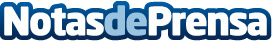 Martin J. Beck nombrado nuevo Managing Director de Catenon German DeskCatenon es una multinacional española cotizada en BME Growth de Madrid dedicada a la búsqueda global de profesionales, basada en tecnologías del dato y soluciones digitales de talento, con un alto componente en innovaciónDatos de contacto:María GuijarroGPS Imagen y Comunicación, S.L.622836702Nota de prensa publicada en: https://www.notasdeprensa.es/martin-j-beck-nombrado-nuevo-managing-director Categorias: Internacional Nacional Madrid Nombramientos Recursos humanos http://www.notasdeprensa.es